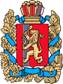 ОКТЯБРЬСКИЙ СЕЛЬСКИЙ СОВЕТ ДЕПУТАТОВБОГУЧАНСКОГО РАЙОНАКРАСНОЯРСКОГО КРАЯРЕШЕНИЕ18.04.2023 г.                          п. Октябрьский   № 94/250Об утверждении перечня имущества, подлежащего передаче из муниципальной собственности МО Богучанский районв муниципальную собственность МО«Октябрьский сельсовет»в порядке разграничения.В соответствии с Федеральным Законом от 20.07.2020 № 236-ФЗ «О внесении изменений в Федеральный закон «Об общих принципах организации местного самоуправления в Российской Федерации», Законом Красноярского края от 26.05.2009 № 8-3290 «О порядке разграничения имущества между муниципальными образованиями края», руководствуясь Уставом Октябрьского сельсовета Богучанского района Красноярского края, Октябрьский сельский Совет депутатовРЕШИЛ:1. Утвердить перечень имущества, подлежащего передаче из муниципальной собственности муниципального образования Богучанский район, в муниципальную собственность МО Октябрьский сельсовет, в порядке разграничения, согласно приложению №1.2. Контроль за исполнением настоящего решения возложить на заместителя председателя Октябрьского сельского Совета депутатов ВализерЗинируКаимовну.4. Настоящее решение  вступает в силу со дня его официального опубликования в печатном издании «Вестник депутата» и подлежит размещению на официальном сайте администрации Октябрьского сельсовета www.oktyabrsky-adm.ru.Глава Октябрьского сельсовета                                                 О.А.СамоньЗаместитель председателяОктябрьскогосельскогоСовета депутатов                           З.К. Вализер